Computing 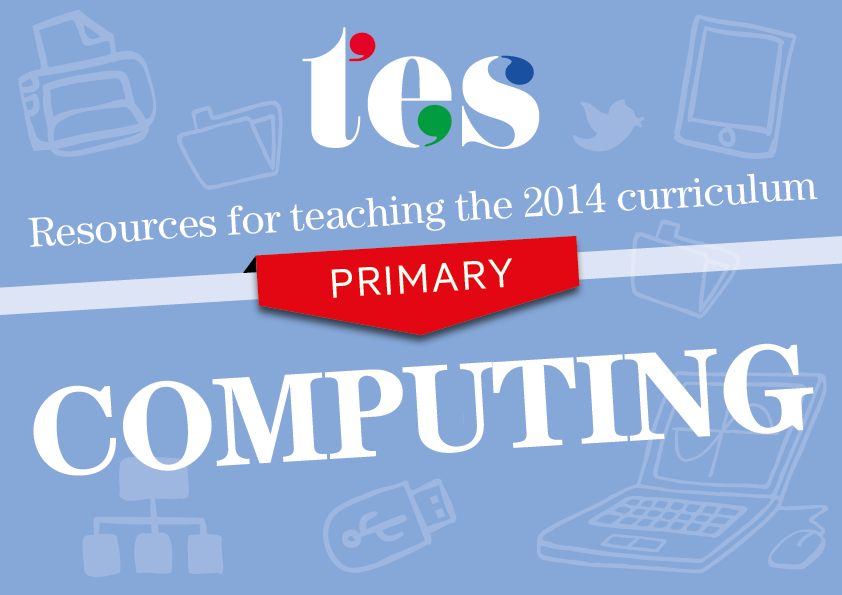 Key Stages 1 and 2Resources to help you teach the 2014 curriculum for computingKS1 Computing  Pupils should be taught to:KS2 Computing Pupils should be taught to:understand what algorithms are; how they are implemented as programs on digital devices; and that programs execute by following precise and unambiguous instructions Algorithm cards
Help pupils to learn about putting instructions into order using these cards. Algorithm wall chart
Create a display of algorithm definitions and examples in your classroom.Flow charts for instruction writing
Use these blank templates for familiarising pupils with instruction writing and algorithms.Direction cards
These cards help pupils to understand precise instructions before programming Roamers and Bee-Bots.

create and debug simple programs Planning for floor robots
Detailed termly-planning documents for using floor robots in your classroom.Bee-Bot planning sheet
Instruction cards to help children to write instructions for programming Bee-Bots. Bee-Bot lesson plan
Pupils direct a Bee-Bot across a grid to a set destination, learning simple programming and debugging skills.Can you draw a rectangle?
A worksheet for pupils to write and record instructions for drawing a rectangle in Logo.
use logical reasoning to predict the behaviour of simple programsTurtle planning
In this activity, pupils learn simple programming and predict how a floor robot may move to make different shapes.Floor turtle
Pupils programme control devices and predict their movements based on instructions.Moon challenge
An activity and record sheet for pupils to map, record and predict the path of a control device.Pro-Bot floor turtle
Detailed planning and activity documents for teaching pupils how to control a Pro-Bot floor turtle.
use technology purposefully to create, organise, store, manipulate and retrieve digital content Minibeast database
Gather data to make index cards for sorting minibeasts with this TESiboard activity. Finding information
Termly-planning documents and activity materials for pupils to find, store and organise information.Yes/No diagrams
A set of worksheets for pupils to practise using branching databases.Virtual class data cards
Use these editable data cards for a variety of database and organisation activities.
recognise common uses of information technology beyond school Robots
Introduce students to robots and machines, how they function and how they are used in society.How a supermarket works
A lesson plan and activity to explain to pupils how information is used in a supermarket.Mars Rover
This video from BBC Class Clips shows how the Mars Rover uses information technology, remote control and wireless communication.Computers in agriculture
Explore how computers are used to help farmers and how machines are used in agricultural processes.use technology safely and respectfully, keeping personal information private; identify where to go for help and support when they have concerns about content or contact on the internet or other online technologies. Internet safety lesson
Pupils explore the benefits and dangers of the internet, looking at how they can stay safe online.Online safety lesson plan
A set of detailed lesson plans and activities to outline the importance of staying safe online.Safer internet primary lesson plan
This lesson plan encourages pupils to identify and explore what they think a better internet might look like.Staying safe online
Pupils are given a number of scenarios to respond to with regards to staying safe online.design, write and debug programs that accomplish specific goals, including controlling or simulating physical systems; solve problems by decomposing them into smaller partsScratch guide
A series of 20 lessons to teach pupils the basics of Scratch programming. Scratch programming lesson
Video tutorials and guides for a series of Scratch lessons.Scratch task booklet
Use this Scratch task booklet to introduce pupils to programming.Scratch scheme
A six-week, introductory scheme of work with pupil and teacher guides, activities and tasks.use sequence, selection, and repetition in programs; work with variables and various forms of input and outputScratch sequence
Instructions for how to create a simple program involving traffic lights appearing and disappearing in sequence.Scratch programming
A scheme of work to introduce students to basic computer programming concepts through games in Scratch.RoboMindIntroduction to RoboMind, where pupils learn how to use the program and how to choreograph their own virtual robot dance.Input/outputA simple activity for pupils to consolidate learning about input and output.use logical reasoning to explain how some simple algorithms work and to detect and correct errors in algorithms and programs 
Algorithms
Exercises and a presentation to describe how algorithms work.Human crane algorithm
Pupils create and test crane algorithms that move blocks from one bowl to another. Jam sandwich algorithm
Use a simple programming language to write an algorithm to instruct Sandwichbot 2000 to create a sandwich.Sorting algorithms
This teacher guide and activities for pupils cover sorting algorithms.
understand computer networks including the internet; how they can provide multiple services, such as the world wide web; and the opportunities they offer for communication and collaboration 
How the internet works
A short PowerPoint presentation showing how information is sent and received through the internet.Internet research: Fact or fiction
Discuss how the internet can be used for research and publishing information.Understanding the internet
Help pupils to gain an understanding of how the internet works.Blogging the classroom
A crib sheet for producing your own blog.use search technologies effectively, appreciate how results are selected and ranked, and be discerning in evaluating digital content 
Searching the internet
Activity sheet and guide for pupils to use as part of an internet search task.Internet research
Information and questions on the internet, parts of a URL and the benefits of internet research.Finding out
This lesson from Hwb Welsh Government gives instruction and advice on how to use the internet to find and evaluate information.Internet searching task
A set of questions on web browsing and finding information on the internet.select, use and combine a variety of software (including internet services) on a range of digital devices to design and create a range of programs, systems and content that accomplish given goals, including collecting, analysing, evaluating and presenting data and informationWeb design
Pupils build a live web page based on their hobbies – looking at how a page is built, and what elements are needed for a successful site.Movie trailers
A guide to creating movie trailers on iPads.Introduction to HTML
This lesson from Codecademy provides an introduction to HTML, CSS, jQuery, and Javascript.Introduction to databases
A set of activities and guides to introduce pupils to databases.
use technology safely, respectfully and responsibly; recognise acceptable/unacceptable behaviour; identify a range of ways to report concerns about content and contact.Staying safe online
Activities and resources from Into Film to teach pupils about being safe and responsible online.Safer internet activities
Eight activities for lessons on internet safety.Using the internet safely and responsibly
A PowerPoint activity to help children understand the risks associated with different communication tools and how they can stay safe online. Cyberbullying lesson plan
Use this lesson plan to encourage young people to gain an understanding of cyberbullying and its consequences.